Министерство образования и науки Российской ФедерацииООО «МИК»Общероссийское исследование эффективности существующих условий адаптации, закрепления и профессионального развития молодых педагогов, применяемых во всех 85 субъектах Российской ФедерацииФормы и содержание подготовки молодых педагогов в соответствии с ожиданиями работодателя и современными трендами развития образования, во всех субъектах Российской Федерации.Москва, 2015ВведениеОдной из причин сложившегося состояния педагогического «сословия» в логике профессионализации является тот факт, что путь в «профессиональное» является слишком протяженным во времени и малопривлекательным для молодых педагогов, так как основные карьерные устремления педагогов предъявлены как ожидание окончания трудовой деятельности. Эти ожидания «живут» в педагогической среде и, по всей видимости, уже воспроизводятся естественным образом. Такая ориентация не годится для молодых педагогов, у которых впереди 25–30 лет работы с низким социальным статусом и общественным признанием.Можно предположить, что кризисное состояние образования в его учительской ипостаси имеет не столько социальную, сколько смысловую, историческую, объективную природу, но решается лишь в форме индивидуальной подготовки будущих педагогов, их адаптации к существующим условиям школьного производства. В рамках отчета мы анализируем профессионализацию как процесс вхождения в профессию, освоения ее, приобретения сопутствующих этому квалификаций и статусов, который связан и зависит от конъюнктуры рынка труда и изменений в системе подготовки и повышения квалификации. Основной вопрос этого исследования – это вопрос о том, как формы и содержания профессионализации молодых педагогов разворачиваются в регионах в зависимости от ожиданий, предъявляемые рынком труда к квалификации и компетентностям педагога. А также, какие формы и содержания разворачиваются в регионах относительно современных трендов развития образования.С этой целью мы обратились к руководителям образовательных организаций, в чьи обязанности непосредственно входит решение задач по обеспечению условий адаптации, закрепления и профессионального развития молодых специалистов, работающих под их непосредственным руководством.В анкетном опросе приняло участие 4133 директоров школ и 1011 сотрудников органов муниципального и регионального управления образованием.Ниже представлены данные по выборке в разрезе субъектов Российской Федерации (таблица 1).— Количество директоров школ и представителей муниципальной и региональной власти принявших участие в опросе, в разрезе субъектов РФС точки зрения валидности данных, результаты опроса показали, что в категории директоров школ и представителей муниципальной и региональной власти данные по Республикам Саха (Якутия), Тыва, Чувашия, Карелия, Карачаево-Черкессия, Ненецкий АО, Тверская и Ленинградская области, Ставропольский край будут использованы в обобщенном виде и учтены только в описании в целом по всем субъектам Российской Федерации. г.Севастополь и Краснодарский край в этих опросах не участвовали.В целом по выборке среди опрошенных директоров 20,9% составили мужчины, 70,1% женщины.В таблице 2 представлен стаж работы директоров— Стаж работы директоромНаибольшее количество опрошенных находится в возрасте за 40 лет. Ниже представленные данные распределения респондентов по возрасту (таблица 3).— Возраст директоров РФИ, наконец, образовательный ценз директоров школ составил (таблица 4).— Образование у директоров школ в РФРезультаты анкетного опросаВ целях выявления ожиданий работодателей, а для молодых педагогов именно директора школ выступают в качестве работодателя, мы задавали вопрос «Насколько приходящие в последнее время в Вашу школу молодые педагоги соответствуют вашим ожиданиям?»Из числа ответивших на вопросы директоров школ для 70,3% молодые педагоги, приходящие в школу в большей степени соответствуют их ожиданиям. 8,87 % респондентов указали на полное соответствие их ожиданиям и почти для 20% ожидания оправдываются в меньшей степени.Ответы на вопрос о том, «На что Вы реально рассчитываете, принимая в школу молодого педагога?» распределились следующим образом (рисунок 1):20,64% - на умение проводить уроки, заполнять документацию, работать с детьми и родителями;30,57% - на творческий потенциал и предложение интересных практик;6,48% - на умение делать то, что не умеют делать старшие педагоги;14,28% - на источник и ресурс изменений в школе;27,76%- на реализацию современных форм и методов работы, современного содержания образования.— Ожидания работодателяДанные показывают, что в целом директорский корпус ожидает от молодых педагогов изменений в образовательном процессе и рассчитывает на его потенциал. Лишь в каждом пятом случае ожидается умение стандартно проводить уроки, работать с документацией, детьми и родителями.При этом 97,9% респондентов считает необходимым предпринимать специальные действия для обеспечения адаптации молодых педагогов.В ходе опросы директорам школ было предложено оценить эффективность форм работы с молодыми педагогами, которые они используют в школе. Данные представлены ниже (таблица 5).— Оценка эффективности форм работы с молодыми педагогамиПо мнению 72% директоров, принявших участие в опросе, сокращение нагрузки начинающего педагога и уменьшение требований к нему является неэффективной формой работы. Интересно, что каждый пятый директор школы считает не эффективной такую форму работы как ведение рефлексивного дневника и составление портфолио молодого педагога. По мнению каждого десятого директора малоэффективными являются прибавка к заработной плате – 20-50 % от ставки для молодого специалиста; организация специальной работы с педагогическим коллективом по принятию в коллектив молодого педагога; участие молодого педагога в работе «Школы молодого педагога» (Совета молодых педагогов) на уровне муниципалитета. Отвечая на вопрос «Что реально Вы предпринимаете для того, чтобы удержать молодых педагогов школе?» директора отметили следующее (таблица 6)— Что реально Вы предпринимаете для того, чтобы удержать молодых педагогов школе?Результаты опроса показывают, что наиболее часто предпринимаемых работодателем действий являются обсуждение с молодыми педагогами возможности профессионального и карьерного развития; финансовая поддержка инициативы, проектов молодых педагогов; стимулирование участия молодого педагога в профессиональных конкурсах; поручение молодому педагогу дела или мероприятия; содержательная поддержка инициативы и проектов молодых педагогов, регулярное обсуждение их реализации.Практически не используются такие формы работы как обсуждение результатов участия молодого педагога на семинарах, конференциях; организация рефлексии деятельности молодого педагога; организация рефлексии деятельности молодого педагога; оформление договорных отношений с молодым педагогом по реализации тех или иных задач с прописыванием реальной ответственности; стимулирование участия молодого педагога в профессиональных сообществах (рисунок 2).— Предпринимаемые действияРезультаты анализа показали, при этом основным предметом оценки работы молодого педагога со стороны работодателя являются качество уроков и наличие, видение молодым педагогом перспектив в профессиональной деятельности (рисунок 3). Данные по регионам имеют одну и ту же тенденцию и отличаются друг от друга лишь количеством участников, приявших участие в анкетном опросе.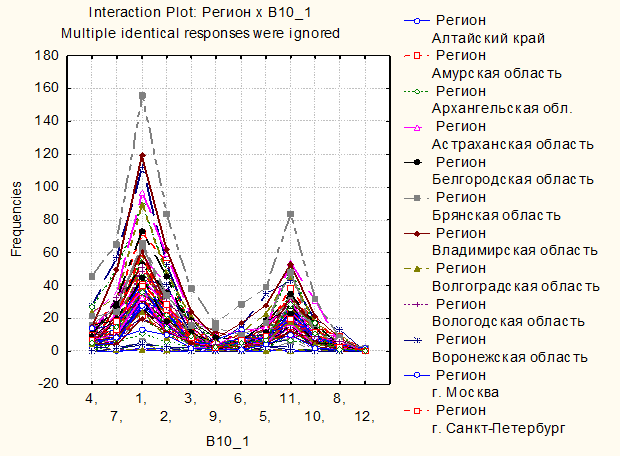 — Предмет оценкиВ связи с этим важно рассмотреть направленности и условия, которые реализует директора школ.Так, отвечая на вопрос: «Какие направления профессионального развития Вы считаете нужным поддерживать в первую очередь?» респонденты отметили, что основное направление поддержки для них это повышение квалификации в области учебного предмета, далее это участие в конкурса и участие в мероприятиях. Данные представлены в таблице 7.— Поддержка направлений профессионального развитияРанжирование ответов директоров школ относительно условий, которые они создают для поддержки форм профессионального развития, показало, что в основном поддерживаются традиционные формы работы в образовательном учреждении, об этом свидетельствуют ранговые данные, подставленные в таблице 8. — Формы профессионального развития, %Итак, установлено рассогласование между ожиданиями работодателей от молодых педагогов (современные технологии, работа с мета предметом. инновации и проч.) и тех форм и содержания развития, которые директора реально поддерживают (совершенство в предметной области, участи в проектах и конкурсах профмастерста, повышение квалификационной категории).Исходя из посыла о том, что работодателем для директоров являются муниципальные органы власти и региональные, т.е. они, прежде, всего, находятся в системе вертикальных отношений были проанализированы ожидания и разворачиваемые форма подготовки молодых педагогов муниципалитетами и региональными органами.Данные, представленные в таблице 9 показывают, что по мнению представителей властных органов управления эффективность адаптации обеспечивается за счет определения наставника для молодого педагога, включенности в этот процесс самого директора, доплат молодым педагогам, социально-психологического климата, курсов повышения квалификации. При этом, оценка таких средств как вовлечение во внешние клубы, семинары, снижение нагрузки в первый год работы, работа с индивидуальными образовательными планами имеет второстепенную значимость.— Структура мнений о средствах эффектностиСравнительный анализ (рисунок 4) разворачиваемых и поддерживаемых форм профессионального развития молодых педагогов показал, что существуют рассогласование представлений сотрудников муниципальных, региональных органов управления образованием и директорами школ по ряду параметров. Так, по мнению представителей власти участие и победы в конкурсах профмастерства, передача опыта и получение грантов более актуальное условие, чем по мнению директоров. Однако, обе категории респондентов отдают предпочтение совершенствованию мастерства в предметной области, повышению квалификации и освоению новых видов деятельности через участие в проектах, исследовательских группах и пр.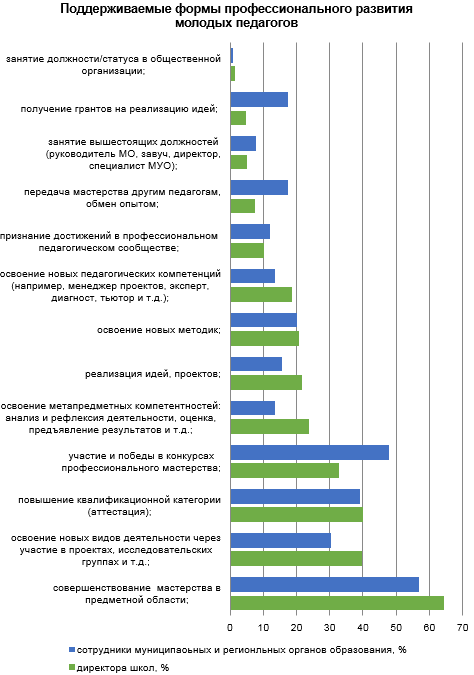 — Поддерживаемые формы профессионального развития молодых педагоговВ связи с зафиксированными противоречиями важно рассмотреть действия работодателя с точки зрения современных трендов развития образования.В этом контексте можно выделить два основных поля.Общекультурный.Страновой.Современные тренды развития образования в общекультурном контексте отвечают на современные контексты, которые можно сформулировать следующим образом: изменение технологического уровня; изменение характера воздействия СМИ; разворачивание консалтинга и колоссальная конкуренция. В ответ на эти глобальные вызовы в системе образования выделяются следующие тренды:индивидуализация и кооперации;соотношение метапредмета и предмета;геймизация и технологизация.Часть этих современных трендов развития образования зафиксированы в нормативных документах РФ, в частности в законе образования и ФГОС, однако с точки зрения создания условий и разворачивания этих процессов не обеспечена финансово и материально.В связи с этим важно понять, насколько современный работодатель в своем отношении и мнении готов к восприятию этих трендов. В этих целях, в ходе опроса был задан один и тот же вопрос: «Как Вы оцениваете, на какие перечисленные вызовы современности готовы отвечать молодые педагоги?» всех трем категориям участников. Результаты опроса представлены в таблице 10.— Мнения участников исследования об ответственности молодых педагогов в разрезе современных трендов развития образованияПредставленные данные в целом показывают структурную идентичность во мнениях работодателей, молодых педагогов и сотрудников муниципального и регионального органов власти.Так, ранжирование показало, что наибольший вес структуре всеми категориями опрошенных придается обеспечению позитивной социализации и учебной успешности каждого ребенка. На втором месте у директоров и власти новое качество образовательных результатов – метапредметные компетентности, технологические компетентности, позитивные социальные установки; у молодых педагогов - индивидуализация образования – создание условий, позволяющих через выбор способов, приемов и темпа обучения работать на удовлетворение индивидуальных образовательных потребностей учащихся, на их возможный образовательный результат. На третьем месте – наоборот, у директоров и сотрудников власти индивидуализация, а у молодых педагогов новое качество образовательных результатов. Далее, третье место в структуре мнений всех категорий занимает новая система оценивания результатов. На четвертом месте - открытое пространство образования и социализации детей. Пятое место – обновление системы образования. Шестое место - необходимость кооперации, объединения ресурсов разных структур для достижения результатов. Седьмое – функция социального лифта. Восьмое – утрата монополии на образования и социализации детей. На рисунке 5 представлены данные оценки всех категорий опрошенных в рамках всего исследования о готовности молодых педагогов отвечать на современные вызовы образования.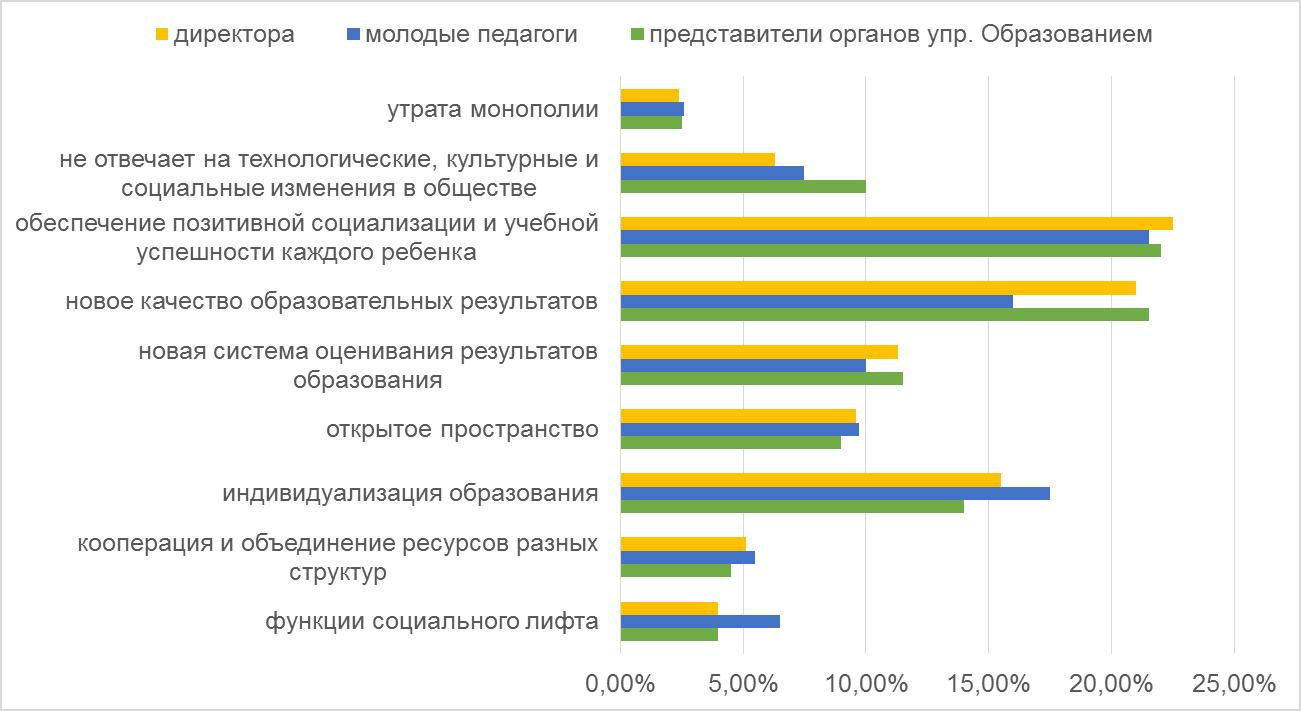 — Оценка готовности молодых педагогов отвечать современных вызовам Однако проведенный математико-статический анализ показал, что относительно ряда тенденций обозначенных ниже, существует статистически значимое рассогласование между ожиданиями работодателей и сотрудников органов власти и мнением молодых педагогов относительно их включенности в осуществление изменений:Обновление в системе образования, чтобы отвечать на технологические, культурные и социальные изменения в обществе;Получение нового качества образовательных результатов – метапредметные компетентности, технологические компетентности, позитивные социальные установки;Введение новой системы оценивания результатов образования;Достижение результатов за счет кооперации, объединения ресурсов разных структур.Так в отличие от молодых педагогов директора школ и сотрудники властных уровней образования ожидают от молодых педагогов обновления в системе образования, получения нового качества образовательных результатов и введение новой системы оценивания результатов образования, данные представлены в таблице 11.— Статистически значимые различия в оценке ожидания от молодых педагогов директоров, сотрудников муниципальной и региональной власти в соответствии с современными трендами развития образования и самих молодых педагогов (р)Таким образом, математико-статистический анализ показал, что мнения работодателей и молодых педагогов сильно рассогласованы.На следующем шаге нами был проведен анализ форм и содержания подготовки молодых педагогов в соответствии с ожиданиями работодателей и современными трендами развития образования.Сравнительный анализ в разрезе субъектов Российской Федерации показал, что ожидания от молодых педагогов существенно различаются. В большей часть регионов сохраняются общероссийские тенденции. Тем не менее, выявлено, что в Амурской, Белгородской, Магаданской, Тюменской областях, Республиках Калмыкия и Хакасия, а также в Камчатском крае наивысшая оценка молодых педагогов отвечать современным трендам относится к готовности отвечать новому качеству образовательных результатов. А в Томской области, Забайкальском и Чукотском краях – готовности создавать условия для удовлетворения индивидуальных образовательных потребностей учащихся. Данные представлены в таблице 12.— Оценка директоров школ о готовности молодых педагогов отвечать вызовам современности в разрезе субъектов РФРассмотрим в разрезе регионов разворачиваемые для молодых педагогов формы и содержания поддержки.Формы профессионального развития, которые поддерживаются директорами в первую очередь. Данные представленные на диаграмме, прежде всего показывают, что «профиль условий» одинаков во всех регионах и направлен на совершенствование мастерства в предметной области, повышение квалификационной категории и обмен опытом (рисунок 6).— Профиль условий Однако анализ данных выявил, что существенно иную, чем в других регионах и в целом по стране, структуру поддержки профессионального развития осуществляет директорат в таких регионах как Архангельская и Владимирская области и Республика Коми (рисунок 7-9).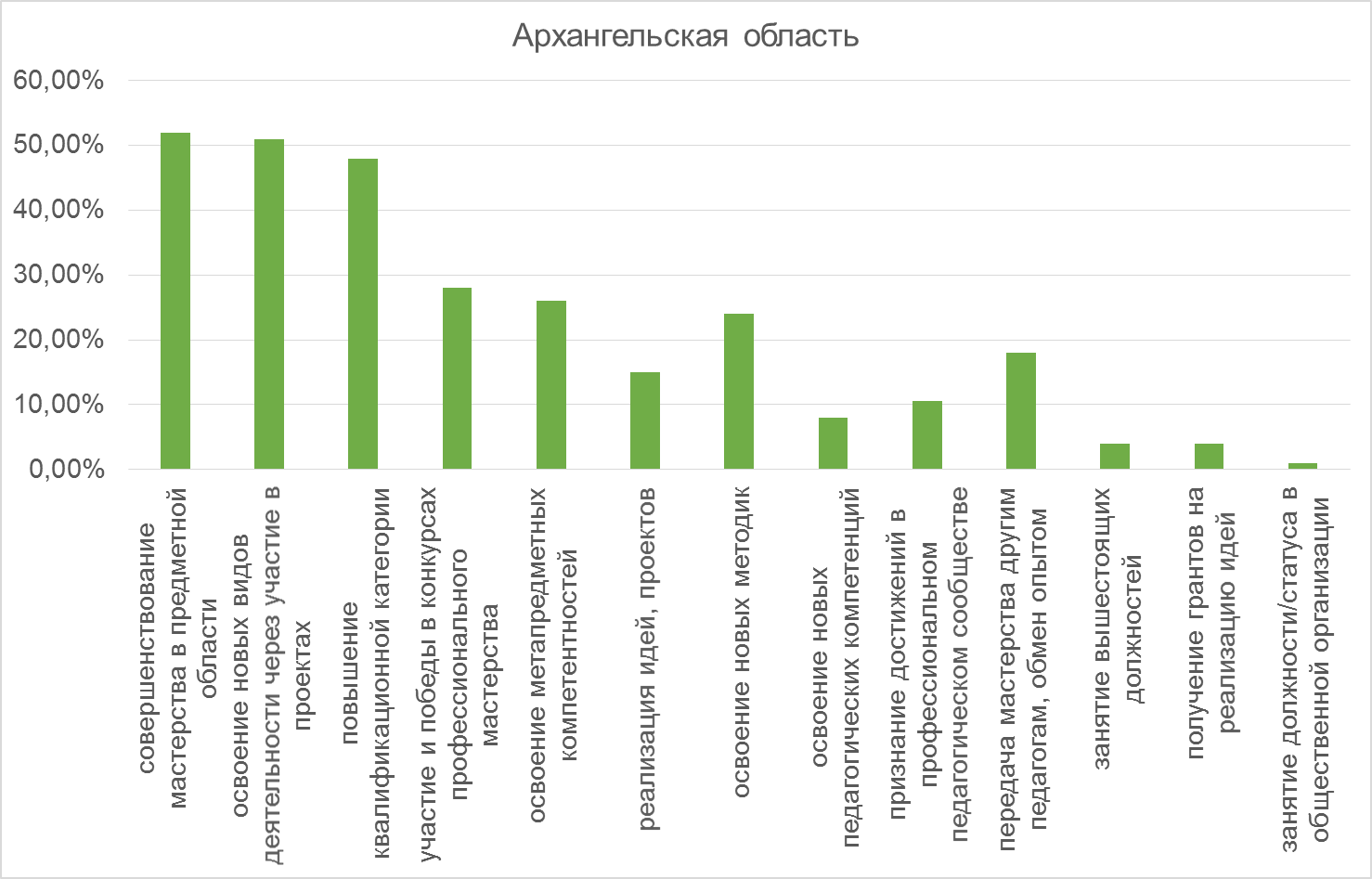 — Формы профессионального развития, которые поддерживаются директорами в первую очередь (Архангельская область)В структуре ответов о форме поддержки в Архангельской области высокое значение придается повышению квалификационной категории, совершенствованию мастерства в предметной области и освоению новых видов деятельности.Еще более ярко эта тенденция выражена в структуре ответов директоров Владимирской области (рисунок 8).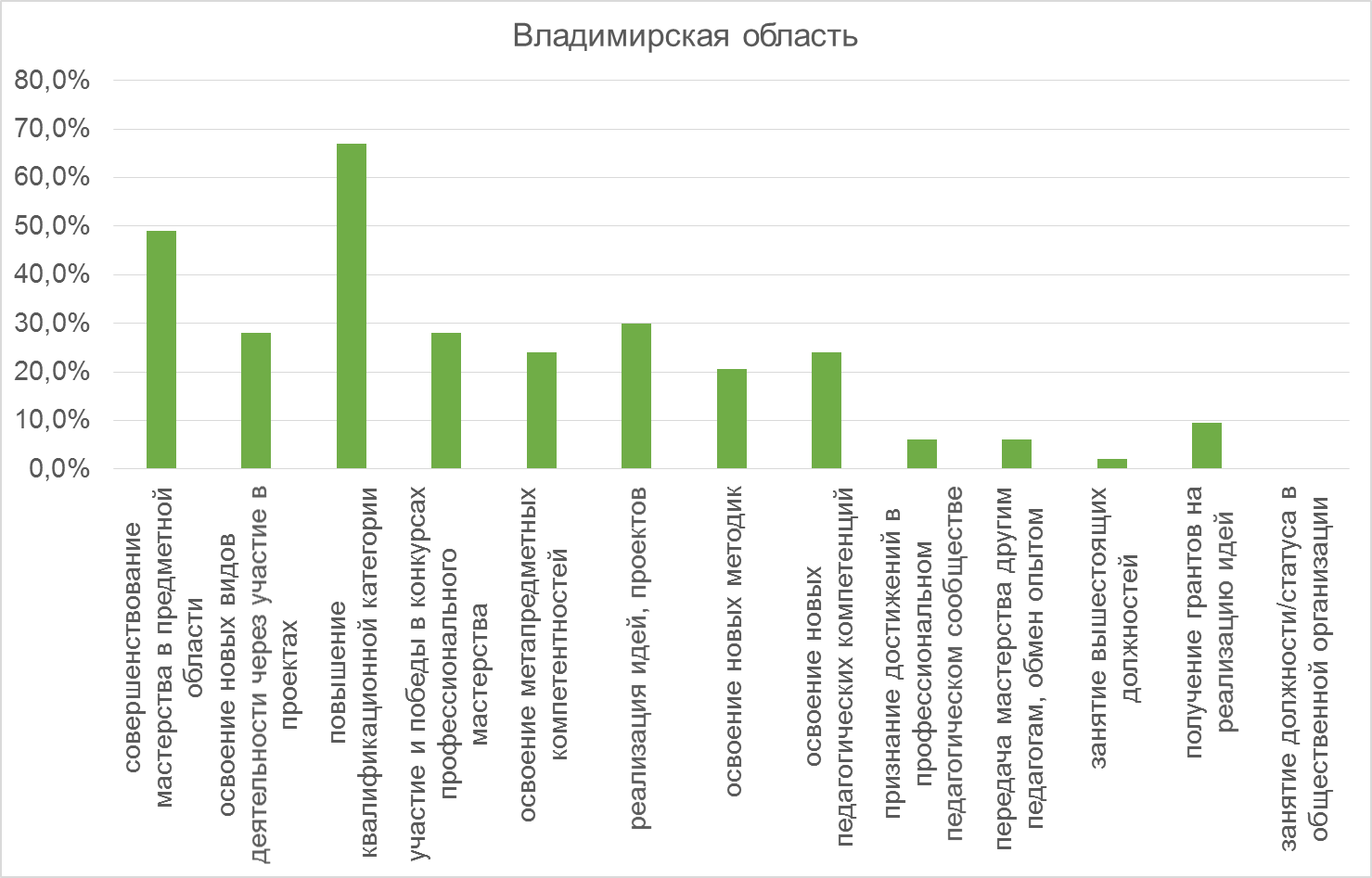 — Формы профессионального развития, которые поддерживаются директорами в первую очередь (Владимирская область)Иная картина в Республике Коми. Данные представленные на рисунке 9 демонстрируют, что для директоров этой республики наиболее важной и поддерживаемой формой профессионального развития молодых педагогов является их участие и победы в конкурсах профессионального мастерства.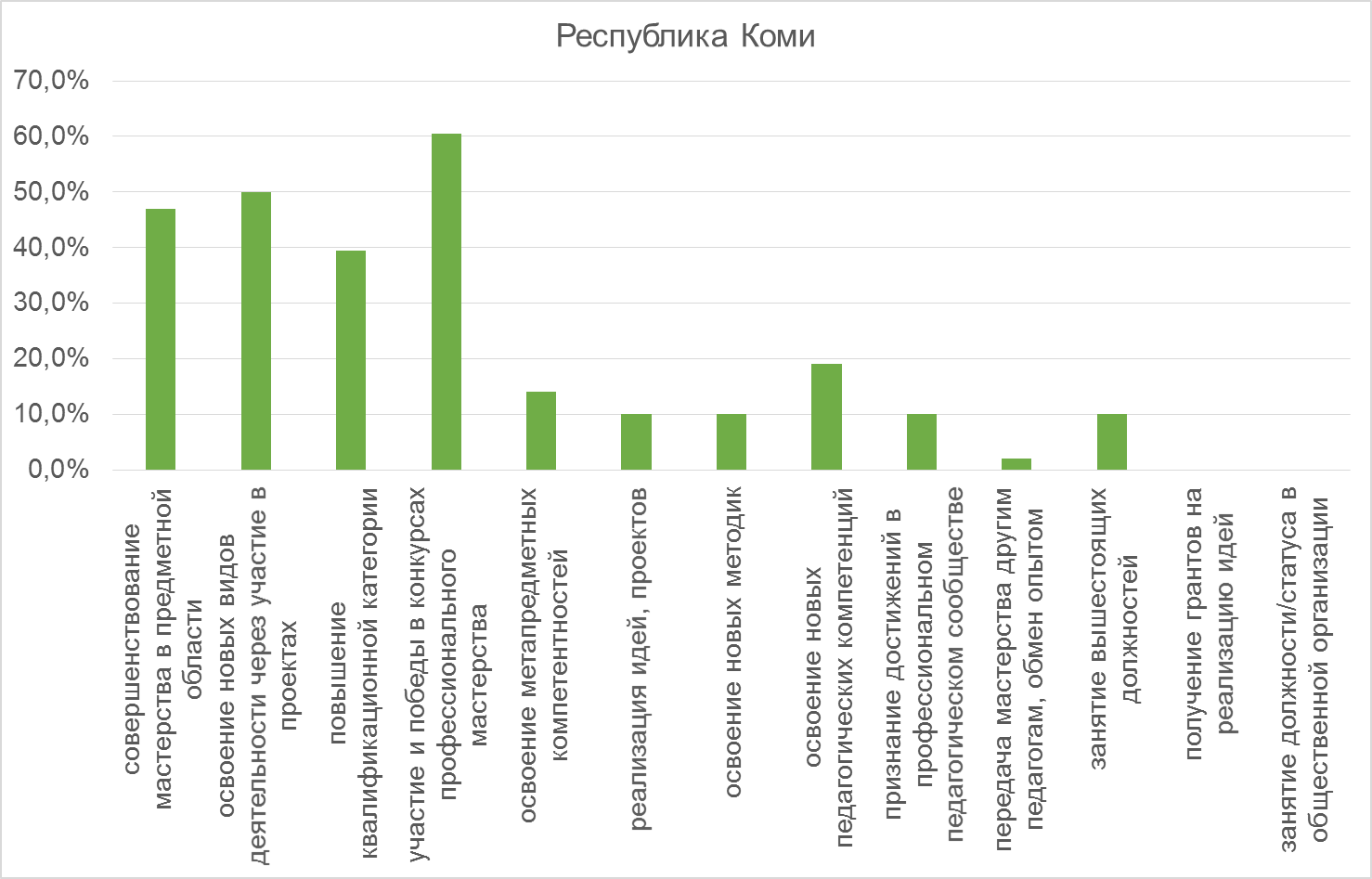 — Формы профессионального развития, которые поддерживаются директорами в первую очередь (Республика Коми)Данные в разрезе регионов, представленные на рисунке 10, показывают, что ситуация в регионах не однородная. Наибольшую значимость поддержки современных форм профессионального развития указывают директора Брянской области, Кабардино-Балкарии, Адыгею, Крыма, Марий-Эл и Ямало-Нененецкого округа. Высокое место по значимости занимает признание достижений в профессиональном педагогическом сообществе в таких регионах как Алтайский край, Республиках Алтай, Ингушетия, Татарстан, Хакассия.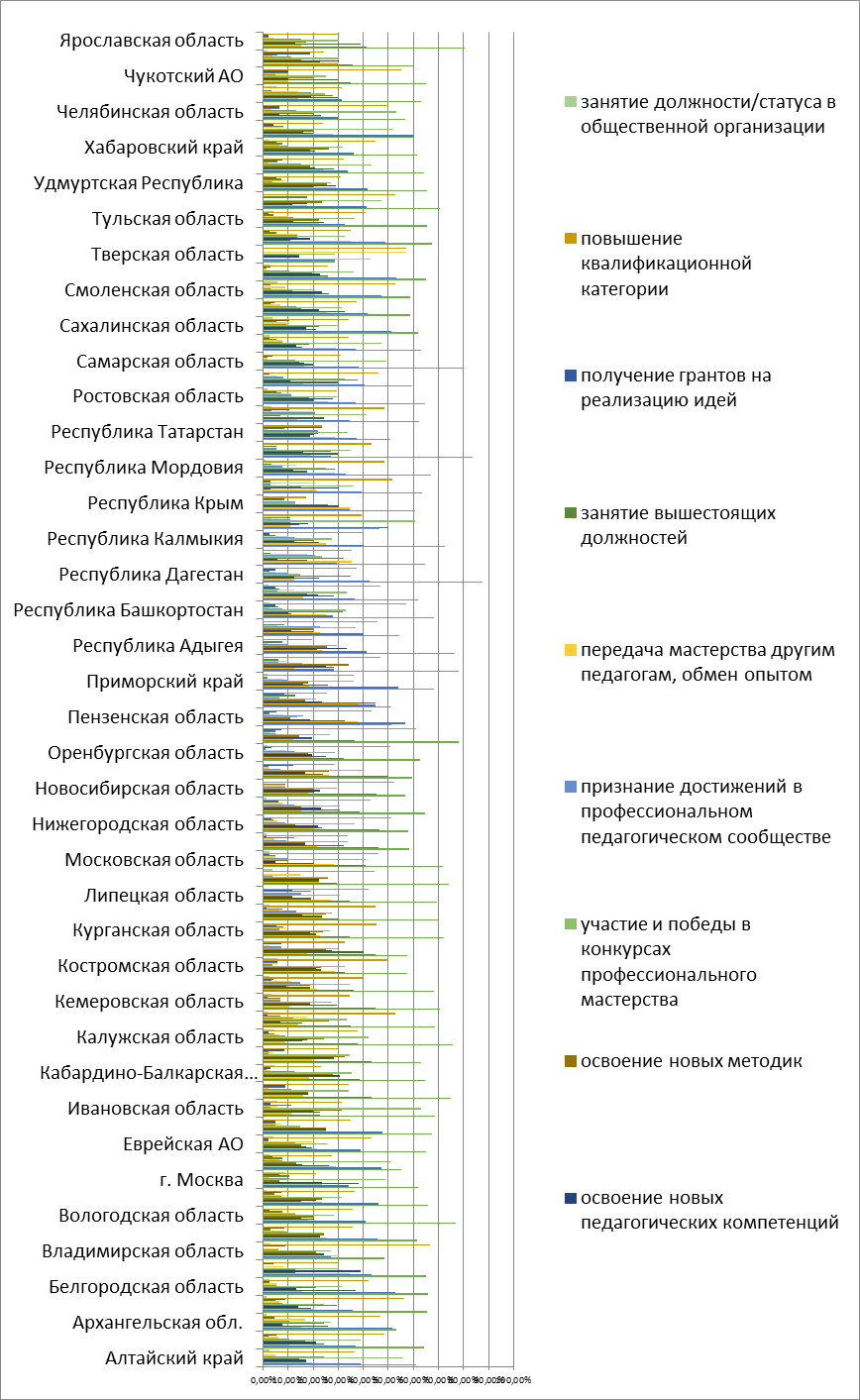 — Значимость поддержки современных форм профессионального развитияКроме того, мы задавали вопрос директорам «Какие направления профессионального развития Вы считаете нужным поддерживать в первую очередь?». Результаты анализа ответов на этот вопрос показали, что относительно необходимости поддержки основных направлений профессионализации директора в регионах, также как и в целом по стране, директора считают важным участие в профессиональных конкурсах и состязаниях. Однако, у директоров таких регионов как Забайкальский край, Республика Коми и Чеченская республика это не всегда получается, при этом отметим, что ресурсы есть, данные представлены в таблице 13.— Поддержка участия молодых педагогов в профессиональных конкурсах и состязанияхСовершенно иная картина относительно поддержки мероприятий, способствующих повышению управленческой квалификации и карьерному росту. Директорат практически всех регионов, кроме Республик Дагестан, Татарстан и Ростовской области, несмотря на наличие ресурсов отмечает, что не всегда, получается, поддерживать это направление (таблица 14).— Поддержка участия молодых педагогов в мероприятиях, способствующих повышению управленческой квалификации и карьерному росту Данные, представленные в таблице 15, показывают, что подавляющим числом директоров в каждом регионе поддерживается повышение квалификации в области учебного предмета, технологий и форм организации обучения.— Поддержка повышения квалификации в области учебного предмета, технологий и форм организации обучения.Обсуждение результатов фокус-группВ рамках исследования в 85 субъектах российской Федерации были проведены фокус группы, в которых приняли участие 7847 молодых педагогов. Обработано 784 протокола, данные представлены в таблице 16.— Количество участников фокус групп и обработанных протоколов в разрезе субъектов Российской ФедерацииПервичная обработка проводилась при помощи контент-анализа. Далее, выделенные содержательные единицы были оформлены в смысловые категории и подвержены математико-статистическому анализу. Установлено, что при обсуждении вопроса о формах и содержании подготовки молодые педагоги обозначают в 87% случаев формы подготовки и лишь в 13% случаев ее содержание, данные представлены на диаграмме 11. 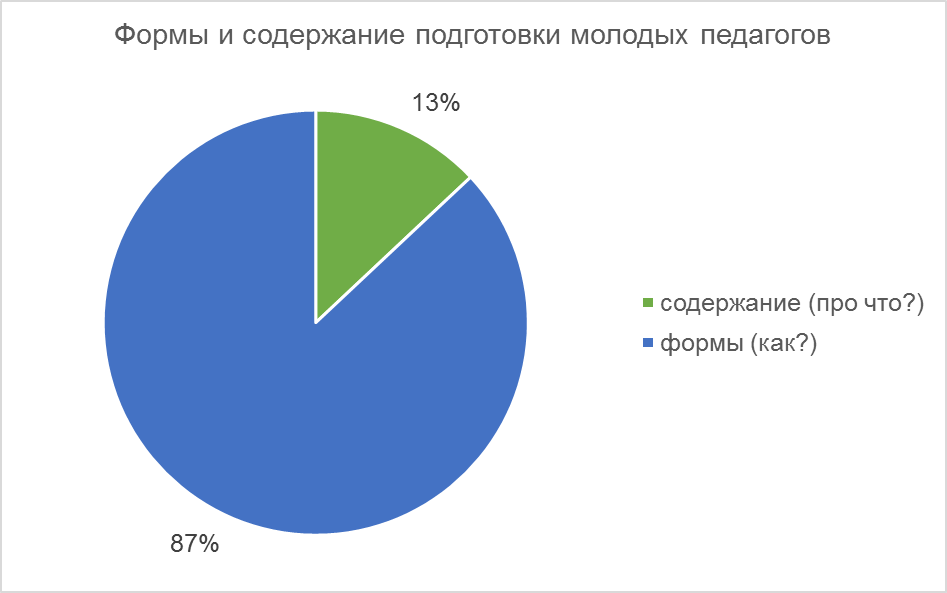 — Формы и содержание подготовки молодых педагоговПри этом, структура перспектив в профессии показывает, что половина направлена на содержательные ресурсы, треть – на формальную работу в профессии и треть – это уход из профессии (рисунок 12).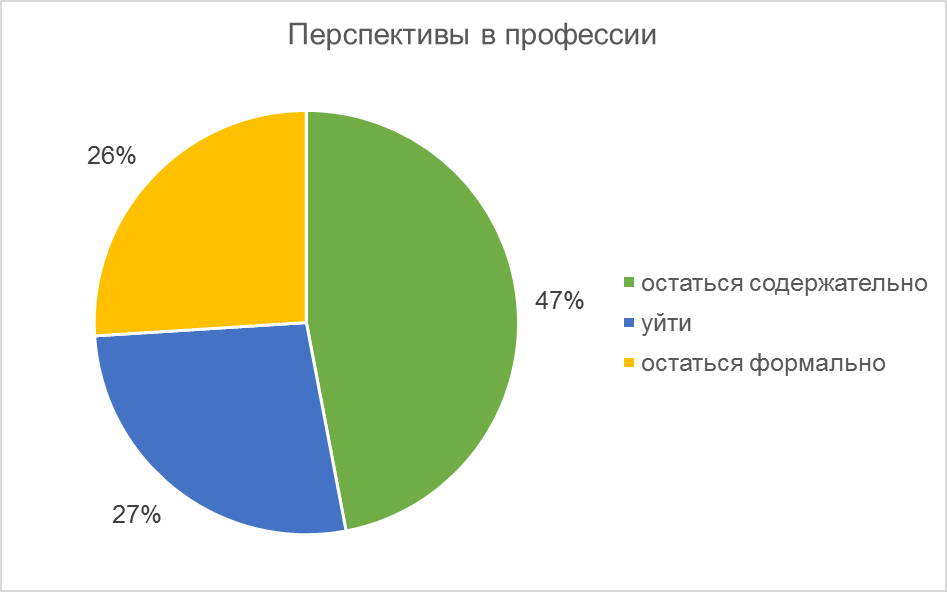 — Перспективы в профессииДля оценки различий величин средних значений двух переменных (формы и содержания) был применен критерий Стьюдента. Результат: tЭмп = 7.1 (таблица 17)— Критические значенияПолученное эмпирическое значение t (7.1) находится в зоне значимости и говорит о том, что при разворачивании форм подготовки молодых педагогов существенный крен сделан в сторону форм, а не содержания.Далее, нас интересовал опрос о том, связаны ли, по мнению молодых педагогов, разворачиваемые формы подготовки и желание уйти из профессии.Для этого был применен метод ранговой корреляции Спирмена, который позволили определить тесноту (силу) и направление корреляционной связи между двумя признаками или двумя профилями (иерархиями) признаков (таблица 18).— Связь между формой подготовки и желанием уйтиКритические значения для N = 85Результат: rs = 0.307, что говорит значимой корреляции между признаками и позволяет нам сделать вывод о том, что желание уйти из профессии связано и зависит от разворачиваемых форм подготовки.ЗаключениеВ целях проведения исследования был использован анкетный опрос с директорами школ и сотрудниками муниципальных и региональных органов управления образованием, проведены фокус-группы с молодыми педагогами, а также математико-статистический анализ.Безусловно, настоящее исследование является началом такого типа работ и имеет существенные ограничения. В частности, для описания и прогнозирования ситуации в разрезе территорий необходимо в будущем обеспечить репрезентативную выборку.Установлено, что процесс вхождения в профессию, ее освоение и приобретение сопутствующих этому квалификаций и статусов, противоречив и неоднозначен. Разворачиваемые формы и реализуемое содержание профессионализации молодых педагогов также носит противоречивый характер. Существенно крен сделан в сторону форм. Содержательные встречи, работы и подготовка, разворачивающаяся в регионах недостаточны, по мнению молодых педагогов. Установлено рассогласование между ожиданиями работодателей от молодых педагогов (современные технологии, работа с мета предметом . инновации и проч.) и тех форм и содержания развития, которые директора реально поддерживают. (совершенство в предметной области, участи в проектах и конкурсах профмастерства, повышение квалификационной категории).Анализ показал, что работодатель наиболее часто обсуждает с молодыми педагогами возможности профессионального и карьерного развития; финансовая поддержка инициативы, проектов молодых педагогов; стимулирование участия молодого педагога в профессиональных конкурсах; поручение молодому педагогу дела или мероприятия; содержательная поддержка инициативы и проектов молодых педагогов, регулярное обсуждение их реализации.Практически не используются такие формы работы как результаты участия молодого педагога на семинарах, конференциях; организация рефлексии деятельности молодого педагога; организация рефлексии деятельности молодого педагога; оформление договорных отношений с молодым педагогом по реализации тех или иных задач с прописыванием реальной ответственности; стимулирование участия молодого педагога в профессиональных сообществах.Математико-статический анализ показал рассогласование между ожиданиями директоров, сотрудников органов власти и мнением молодых педагогов относительно их включенности в осуществление изменений. Сотрудники властных уровней образования, в отличие от молодых педагогов и директоров школ, ожидают от молодых педагогов обновления в системе образования, получения нового качества образовательных результатов и введение новой системы оценивания результатов образования. При этом широко разворачивают традиционные формы профессионализации.В ходе исследования выявлено, что, по мнению работодателей в Амурской, Белгородской, Магаданской, Тюменской областях, Республиках Калмыкия, а также в Камчатском крае молодые педагоги уже готовы отвечать на современные вызовы и реализовывать современные тренды, в частности реализовывать новое качество образовательных результатов. В Томской области, Забайкальском и Чукотском краях работодатели полагают, что у молодых педагогов существует готовность создавать условия для удовлетворения индивидуальных образовательных потребностей учащихся.При этом, директора школ в первую очередь поддерживают и считают важным участие в профессиональных конкурсах и состязаниях. Однако, не во всех регионах обозначается такая возможность. На это указали директора Забайкальского края, Республика Коми и Чеченская республика, хотя ресурсы для этого есть.Тенденции подготовки в разрезе регионов отражают общие тенденции в целом по Российской Федерации. При этом отметим, что существенно иную, структуру поддержки профессионального развития молодых педагогов осуществляет директорат Архангельской и Владимирской области, Республики Коми. А наибольшую значимость поддержке современных форм профессионального развития придают директора Брянской области, Кабардино-Балкарии, Адыгеи, Крыма, Марий-Эл и Ямало-Нененецкого округа. Высокое место по значимости занимает признание достижений в профессиональном педагогическом сообществе в таких регионах как Алтайский край, Республиках Алтай, Ингушетия, Татарстан, Хакассия.Однако, при всем при этом подавляющим числом респондентов в каждом регионе поддерживается повышение квалификации в области учебного предмета, технологий и форм организации обучения.Результаты фокус групп показали, что в 87% случаев обсуждения профессионализации молодых педагогов обозначаются формы подготовки и лишь в 13% случаев – ее содержание. При этом математико-статистически установлено, что желание уйти из профессии связано и зависит от разворачиваемых форм подготовки, и прежде всего, зависит от того, формально оно или содержательно.Таким образом, мы зафиксировали три типа рассогласований:Между формами, разворачиваемыми для профессионализации молодых педагогов и содержанием, обусловленного современными вызовами и трендами;Между представлениями (мнением) директоров школ и сотрудников органов управления образования разных уровней относительно эффективности средств профессионального развития молодых педагогов;Между потребностями самих молодых педагогов в области профессионализации и предлагаемыми ими формами работы.Практическое применение результатов данного исследования мы видим в том, что при организации работ по подготовке необходимо учитывать образовательный (содержательный) запрос молодых педагогов. Это позволит не только сохранить уже пришедших в профессию молодых людей, но и создать условия для их закрепления и развития самой профессии, тем самыми обеспечив качество и развитие образования человеческим ресурсом.№ п/пСубъекты Российской Федерацииколичество ответивших из числа:количество ответивших из числа:№ п/пСубъекты Российской Федерациидиректоров школпредставителей муниципальной и региональной власти 1Алтайский край41112Амурская область95223Архангельская обл.66174Астраханская область78115Белгородская область3876Брянская область2367Владимирская область33168Волгоградская область70139Вологодская область39810Воронежская область1371311г. Москва471012г. Санкт-Петербург76913Еврейская АО461014Забайкальский край401215Ивановская область351116Иркутская область441017Кабардино-Балкарская Республика652118Калининградская область461119Калужская область451120Камчатский край571321Карачаево-Черкесская Республика2022Кемеровская область58923Кировская область1162424Костромская область521325Красноярский край401526Курганская область751527Курская область761628Ленинградская область5029Липецкая область261830Магаданская область27531Московская область392132Мурманская область651333Ненецкий АО5234Нижегородская область1232935Новгородская область652136Новосибирская область441337Омская область421238Оренбургская область1122639Орловская область411440Пензенская область371241Пермский край471142Приморский край501543Псковская область323744Республика Адыгея511645Республика Алтай351046Республика Башкортостан792447Республика Бурятия1371748Республика Дагестан401249Республика Ингушетия34550Республика Калмыкия401451Республика Карелия1052Республика Коми28953Республика Крым23754Республика Марий Эл33655Республика Мордовия911556Республика Саха (Якутия)6357Республика Северная Осетия - Алания37558Республика Татарстан592159Республика Тыва1060Республика Хакасия291061Ростовская область54962Рязанская область371063Самарская область552864Саратовская область381065Сахалинская область761066Свердловская область2031167Смоленская область34668Ставропольский край1069Тамбовская область661970Тверская область7771Томская область371172Тульская область491973Тюменская область17674Удмуртская Республика551875Ульяновская область531676Хабаровский край911977Ханты-Мансийский АО - Югра25478Челябинская область301079Чеченская Республика571180Чувашская Республика5081Чукотский АО20582Ямало-Ненецкий АО531183Ярославская область4614Всего41331011Стаж %менее 1 года8,73458от 1 года до 3 лет14,88023от 3 до 7 лет23,63900от 7 до 15 лет29,15558свыше 15 лет23,59061 Возраст директоров%до 25 лет;0,24195от 26 до 35 лет;6,16985от 36 до 45 лет;28,67167от 46 до 55 лет;39,68062старше 55 лет.25,23591Образование%среднее профессиональное педагогическое образование0,67747среднее профессиональное непедагогическое образование0,02420высшее педагогическое образование91,79773высшее непедагогическое образование4,16163научная степень, аспирантура2,46794переподготовка.0,87104Формы работыВсегда эффективноВ большей степени эффективноЧаще не эффективноНе эффективно1Прикрепление наставника (ментора)44,97%51,38%3,36%0,29%2Ведение рефлексивного дневника, составление портфолио молодого педагога16,97%60,19%19,46%3,39%3Обсуждение администрации (завучем, директором) с молодым педагогом состояния дел в первый год его работы, возможностей его карьерного продвижения и профессиональной специализации51,85%44,91%3,02%0,22%4Сокращение нагрузки начинающего педагога, уменьшение требований к нему4,48%23,55%46,32%25,65%5Контроль со стороны администрации школы за деятельностью молодого педагога 51,46%45,05%3,15%0,34%6Привлечение молодого педагога к участию в процедурах оценки своей педагогической деятельности48,39%48,10%3,29%0,22%7Прибавка к заработной плате – 20-50 % от ставки для молодого специалиста43,88%42,52%10,72%2,88%8Организация специальной работы с педагогическим коллективом по принятию в коллектив молодого педагога 31,39%54,96%11,11%2,54%9Поддержка инициатив молодого педагога52,89%45,61%1,43%0,07%10Включение молодого педагога в проекты, разворачиваемые в школе58,26%39,73%1,89%0,12%11Обучение на курсах повышения квалификации46,29%43,31%9,32%1,09%12Участие молодого педагога в работе «Школы молодого педагога» (Совета молодых педагогов) на уровне муниципалитета 40,55%48,63%9,22%1,60%13Общение, совместная деятельность с другими молодыми педагогами муниципалитета 45,46%47,83%6,15%0,56%14Участие в профессиональных конкурсах и состязаниях48,78%45,39%5,47%0,36%15Создание условий для появления ощущения успешности профессиональной деятельности у молодого педагога 60,42%38,11%1,45%0,02%оформляю договорные отношения с молодым педагогом по реализации тех или иных задач с прописыванием реальной ответственности;5,45%финансово поддерживаю инициативы, проекты молодых педагогов;16,17%содержательно поддерживаю инициативы и проекты молодых педагогов, регулярно обсуждаю, как они реализуются;11,67%обсуждаю с молодыми педагогами возможности профессионального и карьерного развития;17,93%поручаю молодому педагогу то или иное дело, мероприятие;12,64%регулярно и разносторонне оцениваю работу молодого педагога; 7,25%стимулирую участие молодого педагога в профессиональных сообществах;5,82%стимулирую участие молодого педагога в профессиональных конкурсах;13,67%организую рефлексию деятельности молодого педагога;5,03%обсуждаю с молодым педагогом результаты его участия на семинарах, конференциях и т.д.0,13%Направления развития считаю нужным, создаю все условиясчитаю нужным, но не всегда получается считаю нужным, но нет ресурсовне считаю нужным1Повышение квалификации в области учебного предмета, технологий и форм организации обучения 77,0120,92,10,12Участие в мероприятиях, способствующих повышению управленческой квалификации и карьерному росту33,1755,149,052,633Участие в профессиональных конкурсах и состязаниях, обеспечивающих повышение профессионального и социального статуса58,4837,773,190,53РейтингФормы профессионального развития%1совершенствование мастерства в предметной области;64,362освоение новых видов деятельности через участие в проектах, исследовательских группах и т.д.;39,832повышение квалификационной категории (аттестация);39,873участие и победы в конкурсах профессионального мастерства;32,744освоение метапредметных компетентностей: анализ и рефлексия деятельности, оценка, предъявление результатов и т.д.;23,785реализация идей, проектов;21,586освоение новых методик;20,837освоение новых педагогических компетенций (например, менеджер проектов, эксперт, диагност, тьютор и т.д.);18,788признание достижений в профессиональном педагогическом сообществе; 10,149передача мастерства другим педагогам, обмен опытом;7,6210занятие вышестоящих должностей (руководитель МО, завуч, директор, специалист МУО);5,0611получение грантов на реализацию идей; 4,7912занятие должности/статуса в общественной организации;1,57Количество выборов % от числа ответивших% от выборовВключенность руководителя учреждения в эту работу56019,6255,39Определение наставника63822,3563,11Теплота социально-психологического климата38113,3537,69Составление индивидуальных образовательных планов1585,5415,63Большое количество молодых педагогов в коллективе722,527,12Другой ответ70,250,69Специальные мероприятия для молодых2037,1120,08Снижение на первый год почасовой нагрузки150,531,48Доплаты молодым специалистам38213,3837,78Курсы повышения квалификации29910,4829,57Вовлечение во внешние клубы, семинары. тренинги1394,8713,75Totals2854100,00282,29Современные вызовыдиректора молодые педагогипредставители органов упр. образшкола утратила монополию на образование и социализацию детей;2,583,152,93система образования не успевает обновляться, чтобы отвечать на технологические, культурные и социальные изменения в обществе;6,977,7610,05обеспечение позитивной социализации и учебной успешности каждого ребенка;22,8121,722,47новое качество образовательных результатов – метапредметные компетентности, технологические компетентности, позитивные социальные установки;21,516,3821,77новая система оценивания результатов образования;11,7610,1511,84открытое пространство образования и социализации детей (поддержка всех видов образования вне школы);9,49,629,16индивидуализация образования – создание условий, позволяющих через выбор способов, приемов и темпа обучения работать на удовлетворение индивидуальных образовательных потребностей учащихся, на их возможный образовательный результат;16,0417,9913,96необходимость кооперации, объединения ресурсов разных структур для достижения результатов; 5,296,124,15школа должна выполнять функцию социального лифта.3,696,693,66Современные вызовыдиректора молодые педагогипредставители органов упр. образшкола утратила монополию на образование и социализацию детей;система образования не успевает обновляться, чтобы отвечать на технологические, культурные и социальные изменения в обществе;0,0180,0004обеспечение позитивной социализации и учебной успешности каждого ребенка;новое качество образовательных результатов – метапредметные компетентности, технологические компетентности, позитивные социальные установки;0,0000,0000новая система оценивания результатов образования;0,0010,02открытое пространство образования и социализации детей (поддержка всех видов образования вне школы);индивидуализация образования – создание условий, позволяющих через выбор способов, приемов и темпа обучения работать на удовлетворение индивидуальных образовательных потребностей учащихся, на их возможный образовательный результат;0,00150,0007необходимость кооперации, объединения ресурсов разных структур для достижения результатов; 0,0080,0045школа должна выполнять функцию социального лифта.0,0000,0001утрата монополиине отвечает на технологические, культурные и социальные изменения в обществе;обеспечение позитивной социализации и учебной успешности каждого ребенка;новое качество образовательных результатов новая система оценивания результатов образования;открытое пространство индивидуализация образования кооперация и объединение ресурсов разных структур функция социального лифта.Алтайский край7,32%9,76%70,73%51,22%43,90%21,95%53,66%2,44%17,07%Амурская область9,47%8,42%56,84%72,63%30,53%34,74%47,37%5,26%5,26%Архангельская обл.13,64%24,24%57,58%48,48%33,33%30,30%39,39%10,61%7,58%Астраханская область1,28%16,67%61,54%62,82%37,18%21,79%47,44%12,82%7,69%Белгородская область7,89%7,89%71,05%76,32%28,95%21,05%44,74%10,53%13,16%Брянская область8,70%13,04%82,61%52,17%17,39%34,78%43,48%8,70%17,39%Владимирская область3,03%9,09%72,73%48,48%45,45%30,30%36,36%18,18%6,06%Волгоградская область7,14%10,00%62,86%64,29%14,29%24,29%47,14%20,00%10,00%Вологодская область5,13%23,08%38,46%64,10%41,03%35,90%35,90%20,51%2,56%Воронежская область10,22%16,79%64,23%56,20%30,66%25,55%45,99%10,95%8,76%г. Москва2,13%14,89%63,83%53,19%19,15%29,79%46,81%36,17%14,89%г. Санкт-Петербург2,63%10,53%73,68%65,79%26,32%34,21%52,63%13,16%5,26%Еврейская АО4,35%26,09%67,39%60,87%30,43%19,57%43,48%6,52%13,04%Забайкальский край12,50%17,50%52,50%55,00%32,50%20,00%52,50%12,50%17,50%Ивановская область8,57%17,14%62,86%57,14%22,86%14,29%48,57%14,29%14,29%Иркутская область6,82%27,27%63,64%52,27%36,36%27,27%31,82%18,18%11,36%Кабардино-Балкарская Республика3,08%18,46%69,23%60,00%36,92%26,15%43,08%12,31%4,62%Калининградская область8,70%17,39%58,70%54,35%26,09%32,61%32,61%34,78%15,22%Калужская область13,33%17,78%77,78%62,22%15,56%15,56%40,00%6,67%4,44%Камчатский край5,26%21,05%49,12%63,16%36,84%24,56%43,86%14,04%10,53%Кемеровская область6,90%12,07%62,07%51,72%41,38%22,41%39,66%6,90%5,17%Кировская область8,62%23,28%63,79%40,52%28,45%24,14%37,07%15,52%6,03%Костромская область11,54%21,15%51,92%44,23%34,62%21,15%42,31%19,23%5,77%Красноярский край7,50%10,00%57,50%55,00%47,50%42,50%22,50%25,00%5,00%Курганская область6,67%24,00%65,33%48,00%30,67%22,67%44,00%10,67%5,33%Курская область11,84%17,11%59,21%59,21%31,58%30,26%38,16%21,05%9,21%Липецкая область3,85%26,92%65,38%61,54%34,62%15,38%46,15%3,85%15,38%Магаданская область11,11%22,22%51,85%70,37%29,63%25,93%37,04%11,11%14,81%Московская область5,13%25,64%69,23%69,23%35,90%12,82%43,59%12,82%7,69%Мурманская область6,15%15,38%55,38%58,46%33,85%16,92%44,62%20,00%9,23%Нижегородская область2,44%12,20%68,29%69,11%31,71%27,64%45,53%12,20%6,50%Новгородская область9,23%21,54%56,92%46,15%32,31%21,54%46,15%18,46%7,69%Новосибирская область11,36%18,18%65,91%56,82%29,55%31,82%27,27%22,73%6,82%Омская область14,29%19,05%59,52%59,52%40,48%23,81%33,33%23,81%9,52%Оренбургская область8,93%17,86%55,36%58,93%42,86%16,07%45,54%10,71%17,86%Орловская область9,76%26,83%58,54%48,78%46,34%17,07%34,15%17,07%17,07%Пензенская область8,11%16,22%51,35%64,86%13,51%40,54%40,54%18,92%13,51%Пермский край6,38%31,91%61,70%68,09%23,40%27,66%53,19%6,38%10,64%Приморский край0,00%20,00%70,00%66,00%30,00%16,00%54,00%10,00%8,00%Псковская область3,13%28,13%65,63%53,13%31,25%12,50%62,50%9,38%3,13%Республика Адыгея7,84%21,57%56,86%49,02%39,22%19,61%31,37%13,73%15,69%Республика Алтай2,86%22,86%48,57%57,14%48,57%20,00%42,86%28,57%11,43%Республика Башкортостан7,59%27,85%49,37%58,23%30,38%18,99%39,24%12,66%7,59%Республика Бурятия6,57%23,36%62,77%58,39%32,12%34,31%41,61%14,60%8,76%Республика Дагестан5,00%37,50%65,00%55,00%40,00%27,50%30,00%5,00%17,50%Республика Ингушетия17,65%26,47%55,88%29,41%55,88%20,59%50,00%2,94%2,94%Республика Калмыкия7,50%17,50%55,00%72,50%17,50%37,50%37,50%15,00%10,00%Республика Коми10,71%17,86%50,00%60,71%53,57%17,86%39,29%7,14%7,14%Республика Крым0,00%30,43%73,91%52,17%13,04%30,43%47,83%13,04%4,35%Республика Марий Эл12,12%15,15%63,64%42,42%21,21%27,27%57,58%18,18%9,09%Республика Мордовия6,59%17,58%65,93%64,84%38,46%14,29%48,35%8,79%4,40%Республика Северная Осетия - Алания13,51%29,73%62,16%62,16%29,73%24,32%32,43%8,11%10,81%Республика Татарстан3,39%27,12%59,32%52,54%28,81%18,64%44,07%16,95%23,73%Республика Хакасия3,45%0,00%68,97%75,86%37,93%13,79%62,07%17,24%3,45%Ростовская область3,70%9,26%66,67%68,52%27,78%22,22%37,04%20,37%11,11%Рязанская область0,00%16,22%81,08%56,76%18,92%51,35%27,03%10,81%2,70%Самарская область7,27%12,73%63,64%65,45%10,91%34,55%36,36%20,00%21,82%Саратовская область10,53%15,79%76,32%55,26%18,42%15,79%57,89%5,26%13,16%Сахалинская область2,63%13,16%76,32%63,16%38,16%22,37%40,79%7,89%10,53%Свердловская область6,40%23,15%59,61%54,68%31,53%31,53%37,93%19,70%5,91%Смоленская область5,88%35,29%52,94%55,88%20,59%8,82%41,18%17,65%8,82%Тамбовская область4,55%13,64%65,15%63,64%27,27%30,30%46,97%9,09%10,61%Томская область5,41%24,32%45,95%51,35%35,14%35,14%54,05%16,22%0,00%Тульская область8,16%10,20%55,10%46,94%36,73%40,82%44,90%20,41%10,20%Тюменская область0,00%11,76%70,59%88,24%5,88%17,65%41,18%35,29%5,88%Удмуртская Республика12,73%29,09%49,09%60,00%32,73%20,00%36,36%10,91%12,73%Ульяновская область0,00%18,87%60,38%64,15%39,62%20,75%45,28%11,32%11,32%Хабаровский край6,59%14,29%52,75%57,14%38,46%24,18%53,85%8,79%14,29%Ханты-Мансийский АО - Югра4,00%16,00%64,00%48,00%48,00%44,00%28,00%0,00%32,00%Челябинская область3,33%13,33%63,33%56,67%23,33%30,00%60,00%10,00%10,00%Чеченская Республика5,26%24,56%56,14%61,40%47,37%14,04%47,37%14,04%12,28%Чукотский АО10,00%15,00%65,00%50,00%10,00%25,00%65,00%5,00%20,00%Ямало-Ненецкий АО9,43%13,21%60,38%56,60%20,75%28,30%45,28%22,64%11,32%Ярославская область13,04%17,39%56,52%52,17%21,74%21,74%52,17%21,74%8,70%создаю все условияне всегда получаетсянет ресурсовне считаю нужнымАлтайский край80,49%19,51%0,00%0,00%Амурская область57,89%36,84%4,21%1,05%Архангельская обл.57,58%33,33%7,58%1,52%Астраханская область55,13%44,87%0,00%0,00%Белгородская область60,53%36,84%2,63%0,00%Брянская область73,91%26,09%0,00%0,00%Владимирская область51,52%42,42%6,06%0,00%Волгоградская область48,57%44,29%5,71%1,43%Вологодская область61,54%38,46%0,00%0,00%Воронежская область64,23%32,12%2,92%0,73%г. Москва70,21%27,66%0,00%2,13%г. Санкт-Петербург76,32%22,37%0,00%1,32%Еврейская АО52,17%45,65%2,17%0,00%Забайкальский край40,00%55,00%5,00%0,00%Ивановская область71,43%28,57%0,00%0,00%Иркутская область47,73%43,18%9,09%0,00%Кабардино-Балкарская Республика61,54%35,38%3,08%0,00%Калининградская область63,04%34,78%2,17%0,00%Калужская область64,44%33,33%2,22%0,00%Камчатский край49,12%38,60%10,53%1,75%Кемеровская область63,79%32,76%3,45%0,00%Кировская область40,52%53,45%5,17%0,86%Костромская область59,62%34,62%5,77%0,00%Красноярский край62,50%35,00%2,50%0,00%Курганская область41,33%54,67%1,33%2,67%Курская область61,84%34,21%3,95%0,00%Липецкая область73,08%26,92%0,00%0,00%Магаданская область51,85%40,74%7,41%0,00%Московская область56,41%43,59%0,00%0,00%Мурманская область58,46%40,00%0,00%1,54%Нижегородская область60,98%37,40%1,63%0,00%Новгородская область64,62%32,31%3,08%0,00%Новосибирская область61,36%38,64%0,00%0,00%Омская область61,90%38,10%0,00%0,00%Оренбургская область54,46%41,07%4,46%0,00%Орловская область68,29%26,83%4,88%0,00%Пензенская область67,57%29,73%2,70%0,00%Пермский край59,57%40,43%0,00%0,00%Приморский край52,00%42,00%6,00%0,00%Псковская область59,38%34,38%3,13%3,13%Республика Адыгея52,94%45,10%1,96%0,00%Республика Алтай57,14%42,86%0,00%0,00%Республика Башкортостан54,43%41,77%3,80%0,00%Республика Бурятия57,35%37,50%4,41%0,74%Республика Дагестан65,00%30,00%5,00%0,00%Республика Ингушетия55,88%35,29%8,82%0,00%Республика Калмыкия70,00%25,00%5,00%0,00%Республика Коми50,00%50,00%0,00%0,00%Республика Крым43,48%56,52%0,00%0,00%Республика Марий Эл72,73%24,24%3,03%0,00%Республика Мордовия65,93%28,57%5,49%0,00%Республика Саха (Якутия)83,33%16,67%0,00%0,00%Республика Северная Осетия - Алания56,76%32,43%8,11%2,70%Республика Татарстан67,80%32,20%0,00%0,00%Республика Хакасия48,28%51,72%0,00%0,00%Ростовская область75,93%22,22%0,00%1,85%Рязанская область51,35%43,24%2,70%2,70%Самарская область74,55%25,45%0,00%0,00%Саратовская область65,79%28,95%5,26%0,00%Сахалинская область52,63%42,11%5,26%0,00%Свердловская область46,80%47,29%5,42%0,49%Смоленская область64,71%32,35%2,94%0,00%Тамбовская область75,76%24,24%0,00%0,00%Томская область59,46%37,84%2,70%0,00%Тульская область63,27%34,69%2,04%0,00%Тюменская область94,12%5,88%0,00%0,00%Удмуртская Республика43,64%52,73%1,82%1,82%Ульяновская область62,26%32,08%3,77%1,89%Хабаровский край42,86%53,85%3,30%0,00%Ханты-Мансийский АО - Югра68,00%32,00%0,00%0,00%Челябинская область53,33%43,33%3,33%0,00%Чеченская Республика47,37%50,88%1,75%0,00%Чукотский АО50,00%40,00%10,00%0,00%Ямало-Ненецкий АО64,15%30,19%3,77%1,89%Ярославская область56,52%36,96%4,35%2,17%создаю все условияне всегда получаетсянет ресурсовне считаю нужнымАлтайский край17211241,46%51,22%2,44%4,88%Амурская область36507237,89%52,63%7,37%2,11%Архангельская обл.242710536,36%40,91%15,15%7,58%Астраханская область28425335,90%53,85%6,41%3,85%Белгородская область13231134,21%60,53%2,63%2,63%Брянская область11120047,83%52,17%0,00%0,00%Владимирская область7188021,21%54,55%24,24%0,00%Волгоградская область24359234,29%50,00%12,86%2,86%Вологодская область10252225,64%64,10%5,13%5,13%Воронежская область54689639,42%49,64%6,57%4,38%г. Москва17281136,17%59,57%2,13%2,13%г. Санкт-Петербург27431535,53%56,58%1,32%6,58%Еврейская АО15251532,61%54,35%2,17%10,87%Забайкальский край9256022,50%62,50%15,00%0,00%Ивановская область13183137,14%51,43%8,57%2,86%Иркутская область11257125,00%56,82%15,91%2,27%Кабардино-Балкарская Республика22412033,85%63,08%3,08%0,00%Калининградская область12235626,09%50,00%10,87%13,04%Калужская область10314022,22%68,89%8,89%0,00%Камчатский край14347224,56%59,65%12,28%3,51%Кемеровская область25265243,10%44,83%8,62%3,45%Кировская область32767127,59%65,52%6,03%0,86%Костромская область19284136,54%53,85%7,69%1,92%Красноярский край16213040,00%52,50%7,50%0,00%Курганская область29375438,67%49,33%6,67%5,33%Курская область31404140,79%52,63%5,26%1,32%Липецкая область12113046,15%42,31%11,54%0,00%Магаданская область8162129,63%59,26%7,41%3,70%Московская область11216128,21%53,85%15,38%2,56%Мурманская область14426321,54%64,62%9,23%4,62%Нижегородская область357210628,46%58,54%8,13%4,88%Новгородская область27288241,54%43,08%12,31%3,08%Новосибирская область14273031,82%61,36%6,82%0,00%Омская область9311121,43%73,81%2,38%2,38%Оренбургская область396110234,82%54,46%8,93%1,79%Орловская область16232039,02%56,10%4,88%0,00%Пензенская область14194037,84%51,35%10,81%0,00%Пермский край18244138,30%51,06%8,51%2,13%Приморский край22198144,00%38,00%16,00%2,00%Псковская область11129034,38%37,50%28,13%0,00%Республика Адыгея21281141,18%54,90%1,96%1,96%Республика Алтай10223028,57%62,86%8,57%0,00%Республика Башкортостан303711137,97%46,84%13,92%1,27%Республика Бурятия417318529,93%53,28%13,14%3,65%Республика Дагестан20173050,00%42,50%7,50%0,00%Республика Ингушетия14182041,18%52,94%5,88%0,00%Республика Калмыкия13225032,50%55,00%12,50%0,00%Республика Коми7174025,00%60,71%14,29%0,00%Республика Крым6132226,09%56,52%8,70%8,70%Республика Марий Эл13163139,39%48,48%9,09%3,03%Республика Мордовия29518331,87%56,04%8,79%3,30%Республика Северная Осетия - Алания14158037,84%40,54%21,62%0,00%Республика Татарстан30262150,85%44,07%3,39%1,69%Республика Хакасия6212020,69%72,41%6,90%0,00%Ростовская область29231153,70%42,59%1,85%1,85%Рязанская область9271024,32%72,97%2,70%0,00%Самарская область123011221,82%54,55%20,00%3,64%Саратовская область17192044,74%50,00%5,26%0,00%Сахалинская область25445232,89%57,89%6,58%2,63%Свердловская область4612622922,66%62,07%10,84%4,43%Смоленская область6244017,65%70,59%11,76%0,00%Тамбовская область27343240,91%51,52%4,55%3,03%Томская область7262218,92%70,27%5,41%5,41%Тульская область16303032,65%61,22%6,12%0,00%Тюменская область791041,18%52,94%5,88%0,00%Удмуртская Республика122913121,82%52,73%23,64%1,82%Ульяновская область23246043,40%45,28%11,32%0,00%Хабаровский край28538230,77%58,24%8,79%2,20%Ханты-Мансийский АО - Югра8152032,00%60,00%8,00%0,00%Челябинская область6204020,00%66,67%13,33%0,00%Чеченская Республика19317033,33%54,39%12,28%0,00%Чукотский АО794035,00%45,00%20,00%0,00%Ямало-Ненецкий АО19274335,85%50,94%7,55%5,66%Ярославская область7354015,22%76,09%8,70%0,00%создаю все условияне всегда получаетсянет ресурсовне считаю нужнымАлтайский край3830092,68%7,32%0,00%0,00%Амурская область77143181,05%14,74%3,16%1,05%Архангельская обл.47172071,21%25,76%3,03%0,00%Астраханская область66120084,62%15,38%0,00%0,00%Белгородская область3350086,84%13,16%0,00%0,00%Брянская область1382056,52%34,78%8,70%0,00%Владимирская область2760081,82%18,18%0,00%0,00%Волгоградская область52152174,29%21,43%2,86%1,43%Вологодская область3270082,05%17,95%0,00%0,00%Воронежская область111223181,02%16,06%2,19%0,73%г. Москва35120074,47%25,53%0,00%0,00%г. Санкт-Петербург60150178,95%19,74%0,00%1,32%Еврейская АО35110076,09%23,91%0,00%0,00%Забайкальский край3181077,50%20,00%2,50%0,00%Ивановская область2870080,00%20,00%0,00%0,00%Иркутская область29150065,91%34,09%0,00%0,00%Кабардино-Балкарская Республика53102081,54%15,38%3,08%0,00%Калининградская область4330093,48%6,52%0,00%0,00%Калужская область32130071,11%28,89%0,00%0,00%Камчатский край42141073,68%24,56%1,75%0,00%Кемеровская область44140075,86%24,14%0,00%0,00%Кировская область74393063,79%33,62%2,59%0,00%Костромская область40120076,92%23,08%0,00%0,00%Красноярский край27130067,50%32,50%0,00%0,00%Курганская область56181074,67%24,00%1,33%0,00%Курская область6781088,16%10,53%1,32%0,00%Липецкая область2240084,62%15,38%0,00%0,00%Магаданская область2331085,19%11,11%3,70%0,00%Московская область3171079,49%17,95%2,56%0,00%Мурманская область46172070,77%26,15%3,08%0,00%Нижегородская область104154084,55%12,20%3,25%0,00%Новгородская область5861089,23%9,23%1,54%0,00%Новосибирская область32111072,73%25,00%2,27%0,00%Омская область3651085,71%11,90%2,38%0,00%Оренбургская область86206076,79%17,86%5,36%0,00%Орловская область3560085,37%14,63%0,00%0,00%Пензенская область2980078,38%21,62%0,00%0,00%Пермский край4070085,11%14,89%0,00%0,00%Приморский край34151068,00%30,00%2,00%0,00%Псковская область2660081,25%18,75%0,00%0,00%Республика Адыгея34161066,67%31,37%1,96%0,00%Республика Алтай17162048,57%45,71%5,71%0,00%Республика Башкортостан57175072,15%21,52%6,33%0,00%Республика Бурятия92396067,15%28,47%4,38%0,00%Республика Дагестан3262080,00%15,00%5,00%0,00%Республика Ингушетия18133052,94%38,24%8,82%0,00%Республика Калмыкия3451085,00%12,50%2,50%0,00%Республика Коми2161075,00%21,43%3,57%0,00%Республика Крым1850078,26%21,74%0,00%0,00%Республика Марий Эл2580075,76%24,24%0,00%0,00%Республика Мордовия74152081,32%16,48%2,20%0,00%Республика Северная Осетия - Алания26101070,27%27,03%2,70%0,00%Республика Татарстан42170071,19%28,81%0,00%0,00%Республика Хакасия2351079,31%17,24%3,45%0,00%Ростовская область4590083,33%16,67%0,00%0,00%Рязанская область2971078,38%18,92%2,70%0,00%Самарская область38161069,09%29,09%1,82%0,00%Саратовская область2990076,32%23,68%0,00%0,00%Сахалинская область56182073,68%23,68%2,63%0,00%Свердловская область149522073,40%25,62%0,99%0,00%Смоленская область2860082,35%17,65%0,00%0,00%Тамбовская область5691084,85%13,64%1,52%0,00%Томская область23131062,16%35,14%2,70%0,00%Тульская область39100079,59%20,41%0,00%0,00%Тюменская область17000100,00%0,00%0,00%0,00%Удмуртская Республика41113074,55%20,00%5,45%0,00%Ульяновская область38141071,70%26,42%1,89%0,00%Хабаровский край79102086,81%10,99%2,20%0,00%Ханты-Мансийский АО - Югра1960076,00%24,00%0,00%0,00%Челябинская область2442080,00%13,33%6,67%0,00%Чеченская Республика38145066,67%24,56%8,77%0,00%Чукотский АО1730085,00%15,00%0,00%0,00%Ямало-Ненецкий АО43100081,13%18,87%0,00%0,00%Ярославская область4240091,30%8,70%0,00%0,00%количество протоколовколичество человекБелгородская область991Брянская область1195Владимирская область10100Воронежская область10109Ивановская область10100Калужская область10101Костромская область10100Курская область10110Липецкая область10100Московская область10103Орловская область10100Рязанская область10100Смоленская область10100Тамбовская область10106Тверская область770Тульская область10100Ярославская область10100Москва10103Республика Карелия220Республика Коми10100Архангельская область880Ненецкий автономный округ330Вологодская область10101Калининградская область1197Ленинградская область440Мурманская область10100Новгородская область10100Псковская область10102Санкт-Петербург10100Республика Адыгея (Адыгея)10100Республика Калмыкия993Краснодарский край770Астраханская область11104Волгоградская область990Ростовская область10100Республика Башкортостан10105Республика Марий Эл991Республика Мордовия10100Республика Татарстан (Татарстан)10105Удмуртская Республика10100Чувашская Республика - Чувашия 330Кировская область10102Нижегородская область10100Оренбургская область10101Пензенская область10103Пермский край10103Самарская область10100Саратовская область10100Ульяновская область10102Курганская область10102Свердловская область10100Тюменская область990Ханты-Мансийский автономный округ990Ямало-Ненецкий автономный округ10100Челябинская область10100Республика Алтай10100Республика Бурятия10100Республика Тыва10100Республика Хакасия10101Алтайский край10100Красноярский край11100Иркутская область10100Кемеровская область10100Новосибирская область10100Омская область10100Томская область10100Забайкальский край10100Республика Саха (Якутия)10100Приморский край1097Хабаровский край10100Амурская область10100Камчатский край10100Магаданская область972Сахалинская область10100Еврейская автономная область10100Чукотский автономный округ439Республика Дагестан10100Республика Ингушетия10100Кабардино-Балкарская Республика10105Карачаево-Черкесская Республика550Республика Северная Осетия-Алания10100Чеченская Республика10104Ставропольский край10100Республика Крым220г. Севастополь220Всего7847847tКрtКрp≤0.05p≤0.011.992.63NЗначения АРанг АЗначения ВРанг Bd (ранг А - ранг В)d211964.52348.51625622372.52244.528784316582140.517.5306.25482841013.570.54970.2556983337310100641791833.545.52070.2571040.52140.500840781524.553.52862.2592168.5255612.5156.2510311.53675-63.54032.2511625.52244.5-1936112417.589.58641312492658-981141040.51013.52772915262348.5-42.51806.2516261730-24576171964.5132044.51980.2518521.55084-62.53906.251914552253280920311.53876-64.54160.252112492452-39222622416237291217.511.5132.2524833.52038.5-525251861.5162734.51190.25267294983-5429162715572759-242839771936.540.51640.2529625.54619.5380.2530625.51936.5-1112131521.51833.5-12144321143.52244.5-11331964.52244.52040034833.516276.542.2535311.5911.50036311.51833.5-2248437625.56385-59.53540.2538311.54682-70.54970.2539833.517303.512.25401759.52861-1.52.2541521.5911.510100421964.51217.547220943417.52861-43.51892.25441143.53068.5-256254512492244.54.520.254612491217.531.5992.2547417.51627-9.590.2548311.534.5749492674286113169502270.5245218.5342.2551011115-141965212491524.524.5600.25531861.5142239.51560.25542372.53271.51155833.52556-22.5506.25561759.524527.556.2557833.589.52457658311.51422-10.5110.255914554581-2667660417.51730-12.5156.256112985255629841622270.53977.5-7496320673068.5-1.52.25642875.53068.5749659382038.5-0.50.25669382964.5-26.5702.256763823977.54.520.25681357-4166912492964.5-15.5240.25701143.53574-30.5930.257112492244.54.520.25722875.5245223.5552.25732168.53068.50074311.5783.512.2575558142792476131422-1936177528024522878478521.52964.5-43184979833.53271.5-381444801143.51217.5266768113531833.519.5380.25827292964.5-35.51260.258314554380-25625841322118593834.533.51122.25Суммы36553655070910.5NppN0.050.01850.220.28